Curso académico 2021 / 2022RESPONSABLE: DUET SPORTS. Coordinador : David Jiménez  TELÉFONO: 91 634 59 93Datos del AlumnoProgenitores / TutoreslegalesIndicar si la familia es social del AMPA: SI         NOHorarios y preciosForma de pago: domiciliación bancariaAutorizo a DUET SPORT LAS ROZAS a adeudar el importe correspondiente a la cuota de la actividad o actividades seleccionadas (Actividad Extraescolar CEIP Fernando de los Ríos) en la cuenta corriente indicada. Las Rozas, a ____ de __________________ de 202__,Firma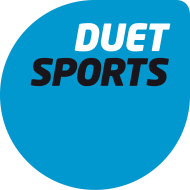 Ficha de inscripción a actividades en DUET SPORTSCEIP Fernando de los Ríos (Las Rozas, Madrid)NombreApellidosCursoDNI (si lo tiene)DNI (si lo tiene)Fecha nacimiento (dd/mm/aaaa)NombreApellidose-mailTeléfonoNombreApellidose-mailTeléfonoPádel. Lunes y miércoles de 16:00 a 17:00 Pádel. Martes y jueves de 16:00 a 17:00PRECIO EXTRAESCOLAR40 €Titular de la cuentaTitular de la cuentaTitular de la cuentaTitular de la cuentaTitular de la cuentaNIFNIFNIFNIFNIFNIFNIFCCC: Código de la Cuenta CorrienteCCC: Código de la Cuenta CorrienteCCC: Código de la Cuenta CorrienteCCC: Código de la Cuenta CorrienteCCC: Código de la Cuenta CorrienteCCC: Código de la Cuenta CorrienteCCC: Código de la Cuenta CorrienteCCC: Código de la Cuenta CorrienteCCC: Código de la Cuenta CorrienteCCC: Código de la Cuenta CorrienteCCC: Código de la Cuenta CorrienteCCC: Código de la Cuenta CorrienteCCC: Código de la Cuenta CorrienteCCC: Código de la Cuenta CorrienteCCC: Código de la Cuenta CorrienteCCC: Código de la Cuenta CorrienteCCC: Código de la Cuenta CorrienteCCC: Código de la Cuenta CorrienteCCC: Código de la Cuenta CorrienteCCC: Código de la Cuenta CorrienteCCC: Código de la Cuenta CorrienteCCC: Código de la Cuenta CorrienteCCC: Código de la Cuenta CorrienteCCC: Código de la Cuenta CorrienteCCC: Código de la Cuenta CorrienteCCC: Código de la Cuenta CorrienteCCC: Código de la Cuenta CorrienteCCC: Código de la Cuenta CorrienteIBANIBANIBANIBANEntidadEntidadEntidadEntidadEntidadOficina Oficina Oficina Oficina Oficina DC DC Número de cuenta Número de cuenta Número de cuenta Número de cuenta Número de cuenta Número de cuenta Número de cuenta Número de cuenta Número de cuenta Número de cuenta Número de cuenta Número de cuenta 